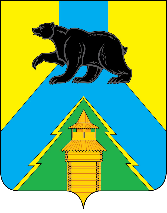 Российская ФедерацияИркутская областьУсть-Удинский районАДМИНИСТРАЦИЯПОСТАНОВЛЕНИЕ«29» июля 2022г.  № _353_____п. Усть-УдаО внесении изменений в существенные условия муниципального контракта № М.2022.8 от 18.03.2022 года»В соответствии с пунктом 11 части 1 статьи 18 Федерального закона от 08.03.2022г. № 46-ФЗ «О внесении изменений в отдельные законодательные акт Российской Федерации», постановлением правительства Российской Федерации от 16.04.2022г. № 680 «Об установлении порядка и случаев изменения существенных условий государственных и муниципальных контрактов, предметом которых является выполнение работ по строительству, реконструкции, капитальному ремонту, сносу объекта капитального строительства, проведение работ по сохранению объектов культурного наследия», статьями 22, 45 Устава районного муниципального образования «Усть-Удинский район»,  администрация Усть-Удинского районаПОСТАНОВЛЯЕТ:На основании комиссионного решения (Приложение № 1 к постановлению) заключить дополнительное соглашение по внесению изменений в существенные условия муниципального контракта № М.2022.8 от 18.03.2022г. на выполнение работ по благоустройству территории и ограждению административного здания по адресу: Иркутская область, Усть-Удинский район, р.п. Усть-Уда, ул. Комсомольская, 19,   а именно, в части увеличения сроков выполнения работ по Контракту.Контроль над исполнением настоящего постановления возложить на первого заместителя мэра Усть-Удинского района (А.А. Менг).Предателю КУМИ Усть-Удинского района Рютиной Т.П., разместить настоящее постановление в единой информационной системе в сфере закупок. Управлению делами администрации Усть-Удинского района (О.С.Толмачева) опубликовать настоящее постановление в установленном порядке.И.о мэра Усть-Удинского района                                                                                   А.А. МенгПриложение № 1 к постановлению администрацииУсть-Удинского района от «29» июля 2022 года № 353 КОМИССИОННОЕ РЕШЕНИЕп. Усть-Уда                                                                                                    «29» июля 2022 года                   Комиссия в составе: первый заместитель мэра Усть-Удинского района Менг А.А., начальник экономического отдела администрации Кочкина Л.С., гл. специалист отдела СА и ЖП администрации Шипицина А.Н., консультант экономического отдела администрации Воронцова Н.А., председатель КУМИ Усть-Удинского района Рютина Т.П.  составили настоящий акт о нижеследующем:    1. На основании направленного предложения об изменении существенных условий с приложением обосновывающих документов (вх. от 29.07.2022г. № 286) от индивидуального предпринимателя Чобаняна Роберта Алексановича, являющимся Подрядчиком по муниципальному контракту № М.2022.8 от 18.03.2022г. на выполнение работ по благоустройству территории и ограждению административного здания по адресу: Иркутская область, Усть-Удинский район, р.п. Усть-Уда, ул. Комсомольская, 19 (далее Контракт), а именно на увеличение срока выполнения работ на 30 календарных дней, решили внести изменения и увеличить сроков выполнения работ по Контракту на 30 календарных дней.Проголосовали: За – 3                            Против - 2Представители Заказчика:  1.И.О. мэра  Усть-Удинского района Менг А.А ______________________________  2. Начальник экономического отдела администрации Кочкина Л.С. _________________  3. Специалист отдела СА и ЖП администрации Шипицина А.Н. _____________________Председатель КУМИ Рютина Т.П._______________________________   5. Консультант экономического отдела администрации ________________Н.А.ВоронцоваИ.о. мэра Усть-Удинского района    ___________________    А.А. Менг                                                                 М.П.